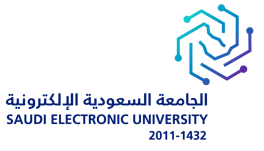 اسم المخالفالرقم الوظيفيرقم الاتصالالوكالة / العمادة / الإدارةرقم المكتبنوع المخالفة أتعهد أنا الموضح بياناتي أعلاه، بأن أقوم بتصحيح الإجراءات وإزالة مخالفات اشتراطات السلامة فوراً، وفي حالة تأخري عن ذلك أكون مسئولاً مسئولية كاملة عما يترتب على هذه المخالفات من أضرار مادية وبشرية وعواقب إدارية وعلى ذلك جرى التوقيع.معد التقرير				                        		بينات المخالف   الوظيفة: فني السلامة                                                      الاســـم: ..........................................................   الاســـم:  تركي بن حمود الحربي                                        التوقيع :    التوقيع:                         أتعهد أنا الموضح بياناتي أعلاه، بأن أقوم بتصحيح الإجراءات وإزالة مخالفات اشتراطات السلامة فوراً، وفي حالة تأخري عن ذلك أكون مسئولاً مسئولية كاملة عما يترتب على هذه المخالفات من أضرار مادية وبشرية وعواقب إدارية وعلى ذلك جرى التوقيع.معد التقرير				                        		بينات المخالف   الوظيفة: فني السلامة                                                      الاســـم: ..........................................................   الاســـم:  تركي بن حمود الحربي                                        التوقيع :    التوقيع:                         أتعهد أنا الموضح بياناتي أعلاه، بأن أقوم بتصحيح الإجراءات وإزالة مخالفات اشتراطات السلامة فوراً، وفي حالة تأخري عن ذلك أكون مسئولاً مسئولية كاملة عما يترتب على هذه المخالفات من أضرار مادية وبشرية وعواقب إدارية وعلى ذلك جرى التوقيع.معد التقرير				                        		بينات المخالف   الوظيفة: فني السلامة                                                      الاســـم: ..........................................................   الاســـم:  تركي بن حمود الحربي                                        التوقيع :    التوقيع:                         مدير إدارة الأمن والسلامة	حفظة اللهلاطلاع والتوجيه................................................................................................................................................................................................................................................الاســـم: ................................                                             	التوقيع: مدير إدارة الأمن والسلامة	حفظة اللهلاطلاع والتوجيه................................................................................................................................................................................................................................................الاســـم: ................................                                             	التوقيع: مدير إدارة الأمن والسلامة	حفظة اللهلاطلاع والتوجيه................................................................................................................................................................................................................................................الاســـم: ................................                                             	التوقيع: مدير عام الشؤون الإدارية والمالية                       حفظة اللهلاطلاع والتوجيه..........................................................................................................................................................................................................................................................................................................................عدنان بن سعد المقرن                                                                      التوقيع:                                                                                    مدير عام الشؤون الإدارية والمالية                       حفظة اللهلاطلاع والتوجيه..........................................................................................................................................................................................................................................................................................................................عدنان بن سعد المقرن                                                                      التوقيع:                                                                                    مدير عام الشؤون الإدارية والمالية                       حفظة اللهلاطلاع والتوجيه..........................................................................................................................................................................................................................................................................................................................عدنان بن سعد المقرن                                                                      التوقيع:                                                                                    